Village of Jones Creek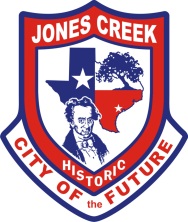 7207 Stephen F. AustinJones Creek, TX 77541Phone: (979) 233-2700Fax: (979) 233-3712CITY MAINTENANCE REQUESTDate of Request: ______________Building/Location: _____________________________________________Name of Person Making Request: ________________________________________Priority Level: (circle one)       High         Medium       Low (High: As soon as possible; 1-2 days)(Medium: When time permits; up to 5 days)(Low: When time permits; up to 10 days)Requested Maintenance:________________________________________________________________________________________________________________________________________________________________________________________________________________________________________________________________________________________________________________________________________________________________________________________________________________________________________________________________________________________________________________________________________________________________________________________________________________________________________________________________To be completed by Maintenance Department Only:Check/Repaired By: ________________________         Date: ___________________________